הטכניון מכון טכנולוגי לישראלאגף משאבי אנושבקשה/ לאישור עבודה נוספת לעובדי סגל מנהלי / טכני מחוץ לטכניוןבקשה/ לאישור עבודה נוספת לעובדי סגל מנהלי / טכני מחוץ לטכניוןבקשה/ לאישור עבודה נוספת לעובדי סגל מנהלי / טכני מחוץ לטכניוןבקשה/ לאישור עבודה נוספת לעובדי סגל מנהלי / טכני מחוץ לטכניוןבקשה/ לאישור עבודה נוספת לעובדי סגל מנהלי / טכני מחוץ לטכניוןבקשה/ לאישור עבודה נוספת לעובדי סגל מנהלי / טכני מחוץ לטכניוןבקשה/ לאישור עבודה נוספת לעובדי סגל מנהלי / טכני מחוץ לטכניון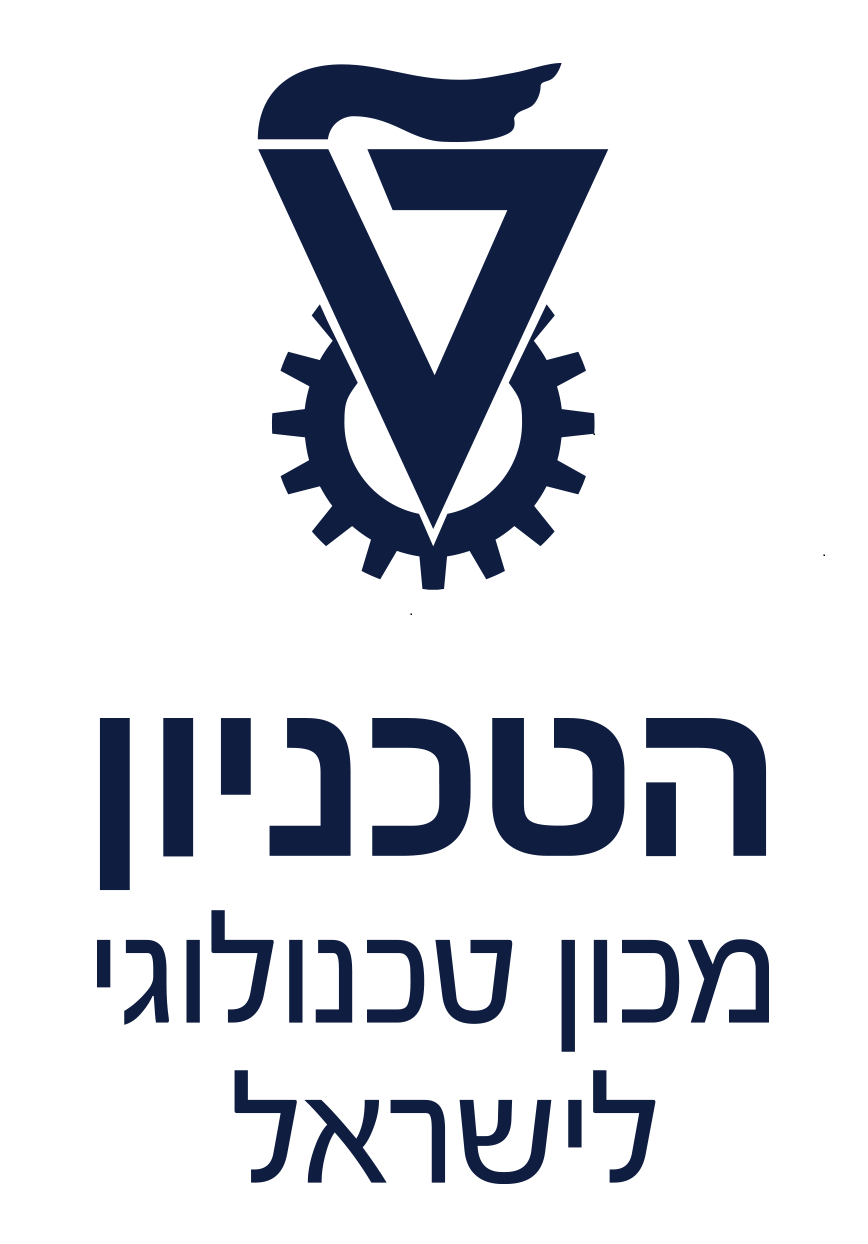 פרטי העובד/ת :                                                                                                           פרטי העובד/ת :                                                                                                           פרטי העובד/ת :                                                                                                           פרטי העובד/ת :                                                                                                           פרטי העובד/ת :                                                                                                           פרטי העובד/ת :                                                                                                           פרטי העובד/ת :                                                                                                           פרטי העובד/ת :                                                                                                           פרטי העובד/ת :                                                                                                           אגף/פקולטהאגף/פקולטהאגף/פקולטהמחלקה/מדורמחלקה/מדורתפקידתפקידתפקידתפקידשם משפחהשם משפחהשם משפחהשם פרטישם פרטיתעודת זהות תעודת זהות תעודת זהות תעודת זהות פרטי מקום העבודה נוסף:פרטי מקום העבודה נוסף:פרטי מקום העבודה נוסף:פרטי מקום העבודה נוסף:פרטי מקום העבודה נוסף:פרטי מקום העבודה נוסף:פרטי מקום העבודה נוסף:פרטי מקום העבודה נוסף:פרטי מקום העבודה נוסף:מקום העבודהמקום העבודהמהות העבודהמהות העבודהמהות העבודהמהות העבודהלתקופה     מ __________               עד __________לתקופה     מ __________               עד __________לתקופה     מ __________               עד __________הנני מתחייב/ת כי:עבודתי הנוספת לא תפגע בטכניון ולא  תפחית מיכולתי להקדיש לעבודתי בטכניון את שעות העבודה, כפי שתפקידי דורש ממני.אבצע את העבודה הנוספת בשעות שאושרו לי בלבד שאינן בשעות העבודה הרגילות   בטכניון.לא אשתמש במתקני הטכניון לצורך העבודה הנוספת.אין בעבודה הנוספת ניגוד עניינים עם עבודתי בטכניון , ואין בה קשר ישיר לעבודתי בטכניון.הנני מתחייב/ת להחתים את כרטיס הנוכחות שלי בכל כניסה ויציאה                                                                  ________________                 ____________                                                                                    חתימת העובד/ת                                         תאריךהנני מתחייב/ת כי:עבודתי הנוספת לא תפגע בטכניון ולא  תפחית מיכולתי להקדיש לעבודתי בטכניון את שעות העבודה, כפי שתפקידי דורש ממני.אבצע את העבודה הנוספת בשעות שאושרו לי בלבד שאינן בשעות העבודה הרגילות   בטכניון.לא אשתמש במתקני הטכניון לצורך העבודה הנוספת.אין בעבודה הנוספת ניגוד עניינים עם עבודתי בטכניון , ואין בה קשר ישיר לעבודתי בטכניון.הנני מתחייב/ת להחתים את כרטיס הנוכחות שלי בכל כניסה ויציאה                                                                  ________________                 ____________                                                                                    חתימת העובד/ת                                         תאריךהנני מתחייב/ת כי:עבודתי הנוספת לא תפגע בטכניון ולא  תפחית מיכולתי להקדיש לעבודתי בטכניון את שעות העבודה, כפי שתפקידי דורש ממני.אבצע את העבודה הנוספת בשעות שאושרו לי בלבד שאינן בשעות העבודה הרגילות   בטכניון.לא אשתמש במתקני הטכניון לצורך העבודה הנוספת.אין בעבודה הנוספת ניגוד עניינים עם עבודתי בטכניון , ואין בה קשר ישיר לעבודתי בטכניון.הנני מתחייב/ת להחתים את כרטיס הנוכחות שלי בכל כניסה ויציאה                                                                  ________________                 ____________                                                                                    חתימת העובד/ת                                         תאריךהנני מתחייב/ת כי:עבודתי הנוספת לא תפגע בטכניון ולא  תפחית מיכולתי להקדיש לעבודתי בטכניון את שעות העבודה, כפי שתפקידי דורש ממני.אבצע את העבודה הנוספת בשעות שאושרו לי בלבד שאינן בשעות העבודה הרגילות   בטכניון.לא אשתמש במתקני הטכניון לצורך העבודה הנוספת.אין בעבודה הנוספת ניגוד עניינים עם עבודתי בטכניון , ואין בה קשר ישיר לעבודתי בטכניון.הנני מתחייב/ת להחתים את כרטיס הנוכחות שלי בכל כניסה ויציאה                                                                  ________________                 ____________                                                                                    חתימת העובד/ת                                         תאריךהנני מתחייב/ת כי:עבודתי הנוספת לא תפגע בטכניון ולא  תפחית מיכולתי להקדיש לעבודתי בטכניון את שעות העבודה, כפי שתפקידי דורש ממני.אבצע את העבודה הנוספת בשעות שאושרו לי בלבד שאינן בשעות העבודה הרגילות   בטכניון.לא אשתמש במתקני הטכניון לצורך העבודה הנוספת.אין בעבודה הנוספת ניגוד עניינים עם עבודתי בטכניון , ואין בה קשר ישיר לעבודתי בטכניון.הנני מתחייב/ת להחתים את כרטיס הנוכחות שלי בכל כניסה ויציאה                                                                  ________________                 ____________                                                                                    חתימת העובד/ת                                         תאריךהנני מתחייב/ת כי:עבודתי הנוספת לא תפגע בטכניון ולא  תפחית מיכולתי להקדיש לעבודתי בטכניון את שעות העבודה, כפי שתפקידי דורש ממני.אבצע את העבודה הנוספת בשעות שאושרו לי בלבד שאינן בשעות העבודה הרגילות   בטכניון.לא אשתמש במתקני הטכניון לצורך העבודה הנוספת.אין בעבודה הנוספת ניגוד עניינים עם עבודתי בטכניון , ואין בה קשר ישיר לעבודתי בטכניון.הנני מתחייב/ת להחתים את כרטיס הנוכחות שלי בכל כניסה ויציאה                                                                  ________________                 ____________                                                                                    חתימת העובד/ת                                         תאריךהנני מתחייב/ת כי:עבודתי הנוספת לא תפגע בטכניון ולא  תפחית מיכולתי להקדיש לעבודתי בטכניון את שעות העבודה, כפי שתפקידי דורש ממני.אבצע את העבודה הנוספת בשעות שאושרו לי בלבד שאינן בשעות העבודה הרגילות   בטכניון.לא אשתמש במתקני הטכניון לצורך העבודה הנוספת.אין בעבודה הנוספת ניגוד עניינים עם עבודתי בטכניון , ואין בה קשר ישיר לעבודתי בטכניון.הנני מתחייב/ת להחתים את כרטיס הנוכחות שלי בכל כניסה ויציאה                                                                  ________________                 ____________                                                                                    חתימת העובד/ת                                         תאריךהנני מתחייב/ת כי:עבודתי הנוספת לא תפגע בטכניון ולא  תפחית מיכולתי להקדיש לעבודתי בטכניון את שעות העבודה, כפי שתפקידי דורש ממני.אבצע את העבודה הנוספת בשעות שאושרו לי בלבד שאינן בשעות העבודה הרגילות   בטכניון.לא אשתמש במתקני הטכניון לצורך העבודה הנוספת.אין בעבודה הנוספת ניגוד עניינים עם עבודתי בטכניון , ואין בה קשר ישיר לעבודתי בטכניון.הנני מתחייב/ת להחתים את כרטיס הנוכחות שלי בכל כניסה ויציאה                                                                  ________________                 ____________                                                                                    חתימת העובד/ת                                         תאריךהנני מתחייב/ת כי:עבודתי הנוספת לא תפגע בטכניון ולא  תפחית מיכולתי להקדיש לעבודתי בטכניון את שעות העבודה, כפי שתפקידי דורש ממני.אבצע את העבודה הנוספת בשעות שאושרו לי בלבד שאינן בשעות העבודה הרגילות   בטכניון.לא אשתמש במתקני הטכניון לצורך העבודה הנוספת.אין בעבודה הנוספת ניגוד עניינים עם עבודתי בטכניון , ואין בה קשר ישיר לעבודתי בטכניון.הנני מתחייב/ת להחתים את כרטיס הנוכחות שלי בכל כניסה ויציאה                                                                  ________________                 ____________                                                                                    חתימת העובד/ת                                         תאריךימולא ע"י ראש/ת היחידה / ראש/ת מנהל:  (נא לסמן  במשבצת המתאימה)ימולא ע"י ראש/ת היחידה / ראש/ת מנהל:  (נא לסמן  במשבצת המתאימה)ימולא ע"י ראש/ת היחידה / ראש/ת מנהל:  (נא לסמן  במשבצת המתאימה)ימולא ע"י ראש/ת היחידה / ראש/ת מנהל:  (נא לסמן  במשבצת המתאימה)ימולא ע"י ראש/ת היחידה / ראש/ת מנהל:  (נא לסמן  במשבצת המתאימה)ימולא ע"י ראש/ת היחידה / ראש/ת מנהל:  (נא לסמן  במשבצת המתאימה)ימולא ע"י ראש/ת היחידה / ראש/ת מנהל:  (נא לסמן  במשבצת המתאימה)ימולא ע"י ראש/ת היחידה / ראש/ת מנהל:  (נא לסמן  במשבצת המתאימה)ימולא ע"י ראש/ת היחידה / ראש/ת מנהל:  (נא לסמן  במשבצת המתאימה)     הנני ממליץ/ה לאשר הבקשה     אינני ממליץ/ה לאשר הבקשה מהסיבות הבאות:_____________________________________________          ______________________________________________________________________________     הנני ממליץ/ה לאשר הבקשה     אינני ממליץ/ה לאשר הבקשה מהסיבות הבאות:_____________________________________________          ______________________________________________________________________________     הנני ממליץ/ה לאשר הבקשה     אינני ממליץ/ה לאשר הבקשה מהסיבות הבאות:_____________________________________________          ______________________________________________________________________________     הנני ממליץ/ה לאשר הבקשה     אינני ממליץ/ה לאשר הבקשה מהסיבות הבאות:_____________________________________________          ______________________________________________________________________________     הנני ממליץ/ה לאשר הבקשה     אינני ממליץ/ה לאשר הבקשה מהסיבות הבאות:_____________________________________________          ______________________________________________________________________________     הנני ממליץ/ה לאשר הבקשה     אינני ממליץ/ה לאשר הבקשה מהסיבות הבאות:_____________________________________________          ______________________________________________________________________________     הנני ממליץ/ה לאשר הבקשה     אינני ממליץ/ה לאשר הבקשה מהסיבות הבאות:_____________________________________________          ______________________________________________________________________________     הנני ממליץ/ה לאשר הבקשה     אינני ממליץ/ה לאשר הבקשה מהסיבות הבאות:_____________________________________________          ______________________________________________________________________________     הנני ממליץ/ה לאשר הבקשה     אינני ממליץ/ה לאשר הבקשה מהסיבות הבאות:_____________________________________________          ______________________________________________________________________________שםתפקידתפקידתפקידחתימהחתימהחתימהתאריךתאריך